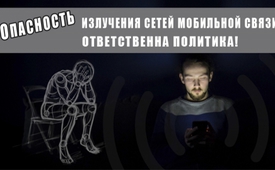 Опасность излучения сетей мобильной связи – ответственна политика!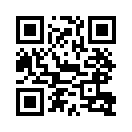 Согласно последним опросам по использованию мультимедиа, у 98 % молодёжи в возрасте от 12- до 17 лет есть мобильные телефоны, из них 97 % пользуются смартфонами. Широкое использование мобильных телефонов приводит к тому, что молодые люди чаще всего используют их в вечернее время.Согласно последним опросам по использованию мультимедиа, у 98 % молодёжи в возрасте от 12- до 17 лет есть мобильные телефоны, из них 97 % пользуются смартфонами. Широкое использование мобильных телефонов приводит к тому, что молодые люди чаще всего используют их в вечернее время. Ещё одно исследование показывает, что 70 % подростков не отключают свой смартфон на ночь. Это приводит к росту проблем со сном и, в целом, к сокращению его продолжительности. Недосыпание, в свою очередь, является причиной возникновения у подростков частых депрессивных симптомов. В этих исследованиях осталось даже неучтённым разрушительное воздействие импульсного высокочастотного электромагнитного излучения мобильных сетей. 8 декабря 2016 года совет Кантонов Швейцарии проголосовал против запланированной и уже разрешённой швейцарским Национальным советом модернизации мобильных сетей. Это позволило бы увеличить излучаемую мощность мобильных систем в 11 раз, чему упорно сопротивляется население Швейцарии. Как это делают в Швейцарии, так всеми политиками здоровье детей и молодёжи должно быть рассмотрено как один из высших приоритетов превыше интересов бизнеса, добивающегося наращивания мощностей излучения и передачи данных для увеличения продаж смартфонов!от ch./hm.Источники:www.kla.tv/9487bitte bei 0:50 verlinken.
www.aefu.ch/fileadmin/user_upload/aefu-data/b_documents/oekoskop/oekoskop_16_1.pdfМожет быть вас тоже интересует:---Kla.TV – Другие новости ... свободные – независимые – без цензуры ...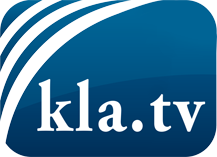 О чем СМИ не должны молчать ...Мало слышанное от народа, для народа...регулярные новости на www.kla.tv/ruОставайтесь с нами!Бесплатную рассылку новостей по электронной почте
Вы можете получить по ссылке www.kla.tv/abo-ruИнструкция по безопасности:Несогласные голоса, к сожалению, все снова подвергаются цензуре и подавлению. До тех пор, пока мы не будем сообщать в соответствии с интересами и идеологией системной прессы, мы всегда должны ожидать, что будут искать предлоги, чтобы заблокировать или навредить Kla.TV.Поэтому объединитесь сегодня в сеть независимо от интернета!
Нажмите здесь: www.kla.tv/vernetzung&lang=ruЛицензия:    Creative Commons License с указанием названия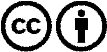 Распространение и переработка желательно с указанием названия! При этом материал не может быть представлен вне контекста. Учреждения, финансируемые за счет государственных средств, не могут пользоваться ими без консультации. Нарушения могут преследоваться по закону.